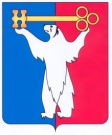 	АДМИНИСТРАЦИЯ ГОРОДА НОРИЛЬСКА КРАСНОЯРСКОГО КРАЯПОСТАНОВЛЕНИЕ15.09.2015	г. Норильск   	                №477О внесении изменений в Постановление Главы Администрации города Норильска от 03.06.2009 № 275В соответствии с Федеральным законом от 27.07.2010 № 210-ФЗ «Об организации предоставления государственных и муниципальных услуг»,ПОСТАНОВЛЯЮ:1. Внести в Положение об информационной системе обеспечения градостроительной деятельности муниципального образования город Норильск, утвержденное постановлением Главы Администрации города Норильска от 03.06.2009 № 275 (далее – Положение), следующее изменение:Пункт 4.3 Положения дополнить абзацем седьмым следующего содержания:«Процедура уведомления заинтересованного лица об отказе в приеме письменного запроса (заявления) и документов, необходимых для получения таких сведений, предусматривается в Административном регламенте предоставления муниципальной услуги по предоставлению сведений, содержащихся в информационной системе обеспечения градостроительной деятельности, утвержденном постановлением Администрации города Норильска.».2. Опубликовать настоящее Постановление в газете «Заполярная правда» и разместить его на официальном сайте муниципального образования город Норильск.Руководитель Администрации города Норильска                              Е.Ю. Поздняков